MJL 2019 GIRLS STANDINGSStandings(Head-to-Head is the first Tie-Breaker, Goals Differential is the third the second, while Goals Scored is the third)ScoresLeading ScorersCautions & EjectionsSuspensions*Carry-over Suspension from previous seasonStandings(Head-to-Head is the first Tie-Breaker, Goals Differential is the third the second, while Goals Scored is the third)ScoresLeading ScorersCautions & EjectionsSuspensions*Carry-over Suspension from previous seasonStandings(Head-to-Head is the first Tie-Breaker, Goals Differential is the third the second, while Goals Scored is the third)ScoresLeading ScorersCautions & EjectionsSuspensionsStandings(Head-to-Head is the first Tie-Breaker, Goals Differential is the third the second, while Goals Scored is the third)Scores(f) = Forfeit	(x) Exhibition GamesLeading ScorersCautions & EjectionsSuspensionsStandings(Head-to-Head is the first Tie-Breaker, Goals Differential is the third the second, while Goals Scored is the third)ScoresLeading ScorersCautions & EjectionsSuspensionsStandings(Head-to-Head is the first Tie-Breaker, Goals Differential is the third the second, while Goals Scored is the third)ScoresLeading ScorersCautions & EjectionsSuspensionsStandings(Head-to-Head is the first Tie-Breaker, Goals Differential is the third the second, while Goals Scored is the third)ScoresLeading ScorersCautions & EjectionsSuspensionsStandings(Head-to-Head is the first Tie-Breaker, Goals Differential is the third the second, while Goals Scored is the third)ScoresLeading ScorersCautions & EjectionsSuspensionsStandings(Head-to-Head is the first Tie-Breaker, Goals Differential is the third the second, while Goals Scored is the third)ScoresLeading Scorers
Cautions & EjectionsSuspensions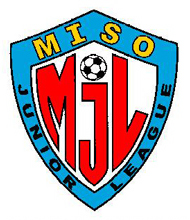 U-19 Girls GoldTEAMWLTGFGAPTSHI RUSH 01/02G40120713LEAHI 03 Premier2121658HI HEAT FC 01/02G22119127HI RUSH 02G2111387LEAHI 01/02 Premier22112117HI RUSH 01G East0504350WEEK 1WEEK 2WEEK 2WEEK 3RUSH 01/02G  4  -  RUSH 02G  0LEAHI 03 Premier  1  -  HI HEAT 01G  1LEAHI 01 Premier  5  -  RUSH 01G East  1RUSH 02G  2  -  LEAHI 01 Premier  4HI HEAT 01G  8  -  RUSH 01G East  0RUSH 01/02G  2  -  LEAHI 03 Premier  0RUSH 02G  2  -  LEAHI 01 Premier  4HI HEAT 01G  8  -  RUSH 01G East  0RUSH 01/02G  2  -  LEAHI 03 Premier  0LEAHI 03 Premier  2  -  LEAHI 01 Premier  0HI HEAT 01G  4  -  RUSH 01/02G  7RUSH 01G East  2  -  RUSH 02G  6WEEK 4WEEK 4WEEK 5WEEK 5RUSH 02G  3  -  HI HEAT 01G  2LEAHI 01 Premier  2  -  RUSH 01/02G  2RUSH 01G East  0  -  LEAHI 03 Premier  11RUSH 02G  3  -  HI HEAT 01G  2LEAHI 01 Premier  2  -  RUSH 01/02G  2RUSH 01G East  0  -  LEAHI 03 Premier  11RUSH 01/02G  5  -  RUSH 01G East  1RUSH 02G  2  -  LEAHI 03 Premier  2HI HEAT 01G  4  -  LEAHI 01 Premier  1RUSH 01/02G  5  -  RUSH 01G East  1RUSH 02G  2  -  LEAHI 03 Premier  2HI HEAT 01G  4  -  LEAHI 01 Premier  1WEEK 6WEEK 6WEEK 7WEEK 7SEMIFINAL 1#1 RUSH 01/02G  1  -vs-  #4 RUSH 02G  0SEMIFINAL 2#2 LEAHI 03 Premier  3  -vs-  #3 HI HEAT 01G  1#5 LEAHI 01/02 Premier  4  -vs-  #6 RUSH 01G East  0SEMIFINAL 1#1 RUSH 01/02G  1  -vs-  #4 RUSH 02G  0SEMIFINAL 2#2 LEAHI 03 Premier  3  -vs-  #3 HI HEAT 01G  1#5 LEAHI 01/02 Premier  4  -vs-  #6 RUSH 01G East  0SF1 L RUSH 02G -vs-  #6 RUSH 01G EastSF2 L HI HEAT 01G -vs-  #5 LEAHI 01/02 PremierCHAMPIONSHIPRUSH 01/02G  3  -vs-  LEAHI 03 Premier  2SF1 L RUSH 02G -vs-  #6 RUSH 01G EastSF2 L HI HEAT 01G -vs-  #5 LEAHI 01/02 PremierCHAMPIONSHIPRUSH 01/02G  3  -vs-  LEAHI 03 Premier  2PLAYERTEAMGOALSMIA WATANABEHAWAII HEAT FC 01/02G11FAITH LEEHI RUSH 02G7CALY AH SOONLEAHI 03 Premier5KAYCEE MANDINGHI RUSH 01/02G5KAILA RACHLINLEAHI 03 Premier4KAITLYN UEMOTOHI RUSH 02G4KELSEY SHINTAKULEAHI 01/02 Premier4SUMERLY SMITH LEAHI 01/02 Premier4JOURDYN CURRANLEAHI 03 Premier3KAYCEE MANDINGHI RUSH 02G3RAINAH DRAPERLEAHI 03 Premier3AISLYNN CROWDERHI RUSH 01/02G3FAITH LEEHI RUSH 01/02G3KELSEY TAKAHASHILEAHI 01/02 Premier3LEILA MUKAIGAWAHI RUSH 01/02G3ALLISON LITTLELEAHI 03 Premier2KAILYNN LIDAHI RUSH East 01G2KALIA RACHLINLEAHI 03 Premier2ALYSSA ENOKILEAHI 01/02 Premier2ALYSSA LEONGHAWAII HEAT FC 01/02G2ATHENA EDWARDSHAWAII HEAT FC 01/02G2HALEY SELENIHAWAII HEAT FC 01/02G2HEMAKANAOKEAKUA KAALOALEAHI 03 Premier1KAITLYN SHIMOMOTOHI RUSH East 01G1KAYLA MURAKAMIHI RUSH East 01G1LEILA MUKAIGAWAHI RUSH 02G1NICOLE MIYAZONOLEAHI 03 Premier1RHYAN HIOKIHI RUSH 02G1BRYANA YOSHIDAHI RUSH 01/02G1CELIA KONG-JOHNSONLEAHI 01/02 Premier1CHRYSSA CHIUHAWAII HEAT FC 01/02G1HAILEY KAWAMURAHAWAII HEAT FC 01/02G1KAITLYN UEMOTOHI RUSH 01/02G1KELSEY WONGHAWAII HEAT FC 01/02G1KELSI SOOHI RUSH 01/02G1LEGACY KALUAHI RUSH 01/02G1MAREA LEELEAHI 01/02 Premier1RHYAN HIOKIHI RUSH 01/02G1SORAYA SANTOSLEAHI 01/02 Premier1ZOEBETH ANDREWSHI RUSH 01/02G1Own GoalsVariousPLAYERTEAMYRMIA WATANABEHAWAII HEAT FC 01/02G1DatePlayerTeamReasonSuspension1 GAME (1)1 GAME (1)U-19 Girls SilverTEAMWLTGFGAPTSHAWAII SOCCER ACDMY 03G50125616HI RUSH 03G31218811LEAHI 03 Maile Blue32110710NEMESIS SA2131399HOLOMUA SC2404156RAPIDS 03G1418204HI RUSH 03G Nero15010253WEEK 1WEEK 2WEEK 3NEMESIS SA  0  -  RAPIDS 03G  3 (f)RUSH 03G  0  -  HSA 03G  3RUSH 03G Nero  0  -  LEAHI 03 Maile Blue  5HSA 03G  8  -  RAPIDS 03G  1RUSH 03G Nero  0  -  HOLOMUA  2RUSH 03G  2  -  NEMESIS SA  2RAPIDS 03G  1  -  RUSH 03G  1NEMESIS SA  3  -  HSA 03G  3HOLOMUA  0  -  LEAHI 03 Maile Blue  3WEEK 4WEEK 5WEEK 6NEMESIS SA  5  -  HOLOMUA  0RUSH 03G  8  -  RUSH 03G Nero  2HSA 03G  3  -  LEAHI 03 Maile Blu  0HOLOMUA  2  -  RAPIDS 03G  1LEAHI 03 Maile Blue  0  -  RUSH 03G  4RUSH 03G Nero  2  -  HSA 03G  5RUSH 03G  3  -  HOLOMUA  0NEMESIS SA  3  -  RUSH 03G Nero  1RAPIDS 03G  0  -  LEAHI 03 Maile Blue  4  WEEK 7WEEK 8WEEK 8RUSH 03G Nero  5  -  RAPIDS 03G  2HOLOMUA  0  -  HSA 03G  3LEAHI 03 Maile Blue  0  -  NEMESIS SA  0#5 HOLOMUA  3  -vs-  #6 RAPIDS 03G  0#3 LEAHI 03 Maile Blue  1  -vs-  #4 NEMESIS SA  1CHAMPIONSHIP#1 HSA 03G  0  -vs-  #2 RUSH 03G  2#5 HOLOMUA  3  -vs-  #6 RAPIDS 03G  0#3 LEAHI 03 Maile Blue  1  -vs-  #4 NEMESIS SA  1CHAMPIONSHIP#1 HSA 03G  0  -vs-  #2 RUSH 03G  2PLAYERTEAMGOALSTAYLOR HAYESH.S.A. 03G13ALI YOSHIDAH.S.A. 03G5KAYLA MURAKAMIHI RUSH 03G5CHEYENNE MATTOSNEMESIS SA5KAITLYN MADDENHI RUSH 03G4KAILEAH YOSHIMOTOHOLOMUA SC4DREW HASHIMOTOLEAHI 03 Maile Blue4KANOE BONILLALEAHI 03 Maile Blue4COURTNEY OKUMURAH.S.A. 03G3LEAH KAKIGIHI RUSH 03G3SKYLER RAYRAPIDS 03G3GABRIELLE SMITHH.S.A. 03G2DANICA BAXAHI RUSH 03G2LEILA CASISONHI RUSH 03G2KAITLYN MADDENHI RUSH 03G Nero2TEALANI WASSONHI RUSH 03G Nero2AMANDA ONONEMESIS SA2BETHANEE HANAIKENEMESIS SA2TAYLOR HEATHERLYNEMESIS SA2HANNAH MIURAH.S.A. 03G1PRECIOUS BROWNH.S.A. 03G1JACIE KANESHIROHI RUSH 03G1LAILA TACHERAHI RUSH 03G1MADISON CHIBAUNHI RUSH 03G1MIKENZIE MORANHI RUSH 03G1AMAILA KEANUI-GABAYLOHI RUSH 03G Nero1BRITNEY RAQUELHI RUSH 03G Nero1EMMA KAJIWARAHI RUSH 03G Nero1JACIE KANESHIROHI RUSH 03G Nero1KAYLA MURAKAMIHI RUSH 03G Nero1OLIVIA INGRAM-GUNNELSHI RUSH 03G Nero1CAMERON DUMASHOLOMUA SC1MELIA JIMENEZHOLOMUA SC1Mikayla CookHOLOMUA SC1ASHLYN NAKASHIMALEAHI 03 Maile Blue1DANEAN WURLITZERLEAHI 03 Maile Blue1KAWAI ACOPANLEAHI 03 Maile Blue1KEELY KAHANALEAHI 03 Maile Blue1SHARI HOLEAHI 03 Maile Blue1BRYNN SHIMABUKURONEMESIS SA1ERYN NAGAISHINEMESIS SA1RYLEE BARBERNEMESIS SA1MALIE KUDOWSKIRAPIDS 03G10Own GoalsVarious0PLAYERTEAMYRKAYLI MAKIYAHI RUSH 03G1KARA KANETAKEHI RUSH 03G Nero1KAIRA SUGIMURANEMESIS SA1KALEI NAVARESNEMESIS SA1MIE DUNBARLEAHI 04 Maile Blue1DatePlayerTeamReasonSuspension---1 GAME (1)---1 GAME (1)U-16 Girls GoldGROUP AGROUP AGROUP AGROUP AGROUP AGROUP AGROUP ATEAMWLTGFGAPTSSurf HI 05 Academy II51016515LEAHI 200431214511Surf HI 05 Academy31210911HI RUSH 04G222798Hawai'i Soccer A. 04G2316147Shockers 0414111164HI HEAT FC 05G0427132GROUP BGROUP BGROUP BGROUP BGROUP BGROUP BGROUP BTEAMWLTGFGAPTSSurf HI 0460026318NEMESIS SA 04G42011912HI HEAT FC 04G321161110HI RUSH 05G23110137LEAHI 05 Premier231996Hawai'i Soccer A 05 East1323135WHITFIELD 05G Royal0511181WEEK 1WEEK 2WEEK 3LEAHI 2004  8  -  HSA 04G  0SURF HI 05G II  5  -  SHOCKERS 04  2SURF 05G  1  -  RUSH 04G  3SURF 04G  4  -  HSA 05G East  0WHITFIELD 05G Rl  0  -  HI HEAT 04G  1LEAHI 05 Premier  2  -  RUSH 05G  3HSA 04G  2  -  SHOCKERS 04  1SURF 05G  3  -  HI HEAT 05G  2LEAHI 2004  0  -  SURF HI 05G II  2HSA 05G East  1  -  HI HEAT 04G  6LEAHI 05 Premier  1  -  NEMESIS 04G  0SURF 04G  5  -  WHITFIELD 05G Royal  0SHOCKERS 04  2  -  LEAHI 2004  3HI HEAT 05G  1  -  RUSH 04G  1SURF HI 05G II  2  -  HSA 04G  0HI HEAT 04G  1  -  SURF 04G  6NEMESIS 04G  2  -  RUSH 05G  1WHITFIELD 05G Royal  0  -  HSA 05G East  0WEEK 4WEEK 5WEEK 6SURF HI 05G II  3  -  HI HEAT 05G  1LEAHI 2004  0  -  SURF 05G  0HSA 04G  0  -  RUSH 04G  1HSA 05G East  0  -  RUSH 05G  0WHITFIELD 05 Royal  0  -  NEMESIS 04G  4SURF 04G  2  -  LEAHI 05 Prem.  0RUSH 04G  1  -  LEAHI 2004  3SURF 05G  0  -  HSA 04G  0LEAHI 05 Prem.  1  -  HSA 05G East  2NEMESIS 04G  2  -  HI HEAT 04G  0HI HEAT 05G  1  -  SHOCKERS 04  2RUSH 05G  1  -  SURF 04G  2SHOCKERS 04  1  -  RUSH 04G  1LEAHI 2004  0  -  HI HEAT 05G  0HI HEAT 04G  6  -  RUSH 05G  0WHITFIELD 05 Royal  0  -  LEAHI 05 Prem  3 (f)SURF HI 05G II  1  -  SURF 05G  2SURF 04G  7  -  NEMESIS 04G  1WEEK 7WEEK 8WEEK 8SURF 05G  4  -  SHOCKERS 04  3HI HEAT 05G  2  -  HSA 04G  4RUSH 04G  0  -  SURF HI 05G II  3LEAHI 05 Prem.  2  -  HI HEAT 04G  2NEMESIS 04G  2  -  HSA 05G East  0RUSH 05G  5  -  WHITFIELD 05 Royal  1A7 HI HEAT 05G  3  -vs-  B7 WHITFIELD 05 Royal  0 (f)A6 SHOCKERS 04  3  -vs-  B6HSA 05G East  1A5 HSA 04G  3  -vs-  B5 LEAHI 05 Premier  0A4 RUSH 04G  4  -vs-  B4 RUSH 05G  0A3 SURF 05G  1  -vs-  B3 HI HEAT 04G  3A2 LEAHI 2004  2  -vs-  B2 NEMESIS 04G  1CHAMPIONSHIPA1 SURF HI 05G II  0 (6)  -vs-  B1 SURF 04G  0 (4)  (PKs Shootout)A7 HI HEAT 05G  3  -vs-  B7 WHITFIELD 05 Royal  0 (f)A6 SHOCKERS 04  3  -vs-  B6HSA 05G East  1A5 HSA 04G  3  -vs-  B5 LEAHI 05 Premier  0A4 RUSH 04G  4  -vs-  B4 RUSH 05G  0A3 SURF 05G  1  -vs-  B3 HI HEAT 04G  3A2 LEAHI 2004  2  -vs-  B2 NEMESIS 04G  1CHAMPIONSHIPA1 SURF HI 05G II  0 (6)  -vs-  B1 SURF 04G  0 (4)  (PKs Shootout)PLAYERTEAMGOALSBROOKE BAILEYHAWAII HEAT FC 04G11RYAN KANEKOSURF HI 04G7KIANA MURATSUKALEAHI 2004 Premier5ELLIE GUSMANHAWAII HEAT FC 04G4KAWAI ACOPANLEAHI 2004 Premier4ALYSSA BAUTISTASHOCKERS 04G4CASSIDY WAKAHIROSHOCKERS 04G4KAILEE WILSONSURF HI 04G4ALYSA SLAYTERSURF HI 05G-II4KAYLA SATOHI RUSH 05G3BREENALYN SHIMABUKURONEMESIS SA 04G3CHEYENNE MATTOSNEMESIS SA 04G3XEVANI SALANOASURF HI 04G3ANELA SANDOVALSURF HI 05G-II3ANUHEA OLSONH.S.A 04G2SYDNI YOSHIDAH.S.A 04G2MIA HIRONAKAH.S.A 05G East2AMBER SOMERAHI RUSH 04G2MARIA KENAGYHI RUSH 04G2MARIAN RODRIGUEZHI RUSH 04G2SHELBY HOPEAUHI RUSH 04G2AERYN HATICOHI RUSH 05G2MIKAYALA CARKHUFFHI RUSH 05G2KYLIE MONIZLEAHI 05G Premier2TEISHA MOELEAHI 2004 Premier2ZOE BALMOJALEAHI 2004 Premier2HAILEY LIKENEMESIS SA 04G2KIARA SUJIMURANEMESIS SA 04G2LAINEY HONMASHOCKERS 04G2MARIA SANTA MONICASHOCKERS 04G2MEGAN YANAGISHOCKERS 04G2JAYCIE MATSUNAMISURF HI 04G2JESLYN-BROOKE VALLESTEROSSURF HI 04G2KHYRSTIN KOHATSUSURF HI 04G2TAVENA OLIVEIRASURF HI 04G2Jaeda mae edayanSURF HI 05G2XEHLIA SALANOASURF HI 05G-II2HANNAH MIURAH.S.A 04G1JANNIE GONZALESH.S.A 04G1KYLIE IFUKUH.S.A 04G1MAKANALEI LAPERAH.S.A 04G1SARAYA BURGHARDTH.S.A 04G1CATIE ONATOH.S.A 05G East1HILINA’I SCHENKH.S.A 05G East1AVA WATANABEHAWAII HEAT FC 04G1CANDACE CHINGHAWAII HEAT FC 04G1CARLY COMACKHAWAII HEAT FC 04G1AVA WATANABEHAWAII HEAT FC 05G1BROOKE BAILEYHAWAII HEAT FC 05G1CANDACE CHINGHAWAII HEAT FC 05G1CARLY COMACKHAWAII HEAT FC 05G1KAYLEN SHIMAMOTOHAWAII HEAT FC 05G1LAYNEE TORRESHAWAII HEAT FC 05G1MICHAELLA COXHAWAII HEAT FC 05G1AMBER GODEFROYHI RUSH 04G1KAYLA SATOHI RUSH 04G1MALIA FELIXHI RUSH 04G1IRIE PETERSONHI RUSH 05G1JADE ALVERIOHI RUSH 05G1KELSI SOOHI RUSH 05G1KAMRYN KALEIOHILEAHI 05G Premier1KIRA-LEI TYAULEAHI 05G Premier1MADDIE HAUANIOLEAHI 05G Premier1REESE ADAROLEAHI 05G Premier1AMAIA NIHIPALI-SABOLLEAHI 2004 Premier1KATE NAKAMURALEAHI 2004 Premier1LEIA KAHOANOLEAHI 2004 Premier1HARLEY IVERSENNEMESIS SA 04G1KAMALANI YAMASHITANEMESIS SA 04G1JADA SHIRAKATARAPIDS 05G1RILEY NGSHOCKERS 04G1ATIANNA FAUMATU-MAAFALASURF HI 04G1AUBREY DUNAWAYSURF HI 04G1JESSICA SUGIMURASURF HI 04G1KATIE KIMURASURF HI 04G1ALYSA SLAYTERSURF HI 05G1ANELA SANDOBALSURF HI 05G1JOLEDA MAE EDAYAWSURF HI 05G1SIENNA BEASLEYSURF HI 05G1TAETY MANDAQUITSURF HI 05G1TAYLOR SOOSURF HI 05G1XEVANI SALANOASURF HI 05G1YAJ FRMAHINSURF HI 05G1ALEXYZ NAKAMOTOSURF HI 05G-II1AUBREY DUNAWAYSURF HI 05G-II1RYLIE ECHAVARIASURF HI 05G-II1TAYLOR SOOSURF HI 05G-II1TEANI SUNSET BENTOSURF HI 05G-II1TRILOGY RIVERASURF HI 05G-II1KACY KATSUDAWHITFIELD 05G Royal10Own GoalsVarious2PLAYERTEAMYRKYLIE IFUKIHSA 05G East1RYLIE BURGHARDTHSA 05G East1ASHLEY OKINAKAH.S.A 04G1JEZARAE TEIXEIRALEAHI 05G Premier1CHEYENNE MATTOSNEMESIS SA 04G1KIARA SUJIMURANEMESIS SA 04G1SHELBY HOPEAUHI RUSH 05G1TALIA AGBAYANISURF HI 04G1LILY LEANOSHOKERS 04G1DatePlayerTeamReasonSuspension---1 GAME (1)---1 GAME (1)U-16 Girls SilverTEAMWLTGFGAPTSHI RUSH 04G Nero60037018HI RUSH 05G Nero51013515LEAHI 05 Maile321101210NEMESIS SA 04/05G330879LEAHI 04 Maile2311087HAWAII SOCCER ACMY 05G West1505283RAPIDS 05G0601240WEEK 1WEEK 2WEEK 3RUSH 04G Nero  13  -  HAS 05G West  0RUSH 05G Nero  2  -  LEAHI 04 Maile  0RAPIDS 05G  0  -  NEMESIS 04/05G  4HAS 05G West  0  -  LEAHI 04 Maile  6RAPIDS 05G  0  -  LEAHI 05 Maile  4RUSH 04G Nero  2  -  RUSH 05G Nero  0LEAHI 04 Maile  0  -  RUSH 04G Nero  5LEAHI 05 Maile  1  -  NEMESIS 04/05G  0RUSH 05G Nero  2  -  HAS 05G West  1WEEK 4WEEK 5WEEK 6RUSH 05G Nero  2  -  LEAHI 05 Maile  1RUSH 04G Nero  7  -  RAPIDS 05G  0HSA 05G West  0  -  NEMESIS 04/05  2RAPIDS 05G  1  -  HSA 05G West  2LEAHI 05 Maile  0  -  LEAHI 04 Maile  0NEMESIS 04/05  0  -  RUSH 04G Nero  2LEAHI 04 Maile  0  -  NEMESIS 04/05G  1RUSH 04G Nero  8  -  LEAHI 05 Maile  0RUSH 05G Nero  3  -  RAPIDS 05G  0WEEK 7WEEK 8WEEK 8RAPIDS 05G  0  -  LEAHI 04 Maile  4LEAHI 05 Maile  4  -  HSA 05G West  2NEMESIS 04/05  1  -  RUSH 05G Nero  45 LEAHI 04 Maile  0 -vs- 6 HSA 05G West  3 (f)3 LEAHI 05 Maile  1  -vs- 4 NEMESIS 04/05   0CHAMPIONSHIP1 RUSH 04G Nero  1 -vs- 2 RUSH 05G Nero  05 LEAHI 04 Maile  0 -vs- 6 HSA 05G West  3 (f)3 LEAHI 05 Maile  1  -vs- 4 NEMESIS 04/05   0CHAMPIONSHIP1 RUSH 04G Nero  1 -vs- 2 RUSH 05G Nero  0PLAYERTEAMGOALSMADISON SHARERHI RUSH 04G Nero6AMBER GODEFROYHI RUSH 04G Nero5ZOE MAIKAIHI RUSH 04G Nero5KELSI SOOHI RUSH 05G Nero5SUMMER SHOOKHI RUSH 04G Nero4SAMANTHA ZALOPANYH.S.A. 05G West3KAMAILE LANIASHI RUSH 04G Nero3MAILE STOUTEMEYERLEAHI 04 Maile3KIANA MORRISONLEAHI 05 Maile3MARISA MOKUH.S.A. 05G West2ALLY YOSHIMURAHI RUSH 04G Nero2EMILY DAEHLERHI RUSH 04G Nero2JAYMIE FRITHHI RUSH 04G Nero2JORDYN LABIJO-CLEAVERHI RUSH 04G Nero2KAELYN JAENTESHHI RUSH 04G Nero2NYSSA HANAWAHINEHI RUSH 04G Nero2DYLAN CASTELLANOHI RUSH 05G Nero2KAYLA SATOHI RUSH 05G Nero2KAMRYN KALEIOHILEAHI 05 Maile2RISSA HARALEAHI 05 Maile2EMMA McGUIREH.S.A. 05G West1FAITH HAINESHI RUSH 04G Nero1IYANAMAE BRANIGANHI RUSH 04G Nero1KA’IULANI NISHIGAYAHI RUSH 04G Nero1KELSI KIYOIHI RUSH 04G Nero1ANGEL PELENHI RUSH 05G Nero1BREYLYN-MAY BACTISTAHI RUSH 05G Nero1MARA LEI MONTEIROHI RUSH 05G Nero1SHELBY HOPEAUHI RUSH 05G Nero1KATE NAKAMURALEAHI 04 Maile1LOGAN KASHIMALEAHI 04 Maile1MEGAN OSHIROLEAHI 04 Maile1RISSA HARALEAHI 04 Maile1SIARRA SANDOBALLEAHI 04 Maile1ZOEY BALMOJALEAHI 04 Maile1JESSICA ANCHETALEAHI 05 Maile1KAYLA ARUCANLEAHI 05 Maile1KYLIE MONIZLEAHI 05 Maile1REESE ADAROLEAHI 05 Maile1HAILEEE HANAIKENEMESIS SA 04/05G1HAILEYB LIKENEMESIS SA 04/05G1JAMALI-JEAN FAITAU-PAGADUANNEMESIS SA 04/05G1KAMALANI YAMASHITANEMESIS SA 04/05G1MEMPHIS-RAHYNE MULLERNEMESIS SA 04/05G1SHAY TERIIPAIANEMESIS SA 04/05G1TARYN SAVELIONEMESIS SA 04/05G1Own GoalsVariousPLAYERTEAMYRGLORIA RESPICIOH.S.A. 05G1TAYBR ALEXIOH.S.A. 05G1RISSA HARALEAHI 05 Maile1ANGEL-MARI PELENHI RUSH 05G Nero1DatePlayerTeamReasonSuspension---1 GAME (1)---1 GAME (1)U-14 Girls PlatinumTEAMWLTGFGAPTSSurf HI 06G60023218HI RUSH 06G51019215HI HEAT FC 06G3215810HI RUSH 06G East330549HI RUSH 06G Nero1323105Surf HI 06 II1501193WHITFIELD 06G Royal0512131WEEK 1WEEK 2WEEK 3SURF 06G  6  -  SURF HI 06G II  0HEAT 06G  1  -  RUSH 06G East  0WHITFIELD 06G Ry  0  -  RUSH 06G  4SURF HI 06G II  0  -  RUSH 06G East  2WHITFIELD 06G Ry  1  -  RUSH 06G Nero  1SURF 06G  5  -  HEAT 06G  1WHITFIELD 06G Ry  1  -  RUSH 06G East  2RUSH 06G  2  -  HEAT 06G  0RUSH 06G Nero  1  -  SURF HI 06G II  0WEEK 4WEEK 5WEEK 6HEAT 06G  1  -  SURF HI 06G II  0RUSH 06G East  0  -  SURF 06G  1RUSH 06G Nero  0  -  RUSH 06G  2HEAT 06G  1  -  RUSH 07G Nero  1SURF 06G  4  -  WHITFIELD 06G Ry  0SURF HI 06G II  0  -  RUSH 06G  9RUSH 06G East  0  -  RUSH 06G  1SURF 06G  5  -  RUSH 06G Nero  0HEAT 06G  1  -  WHITFIELD 06G Ry  0WEEK 7WEEK 8WEEK 8WHITFIELD 06G Ry  0  -  SURF HI 06G II  1RUSH 06G Nero  0  -  RUSH 06G East  1RUSH 06G  1  -  SURF 06G  25 RUSH 06G Nero  3  -vs- 6SURF HI 06G II  13 HEAT 06G  0  -vs- 4 RUSH 06G East  1CHAMPIONSHIP1 SURF 06G  1  -vs- 2 RUSH 06G  35 RUSH 06G Nero  3  -vs- 6SURF HI 06G II  13 HEAT 06G  0  -vs- 4 RUSH 06G East  1CHAMPIONSHIP1 SURF 06G  1  -vs- 2 RUSH 06G  3PLAYERTEAMGOALSXEHLIA SALANOASURF HI 06G10ATIANNA FUAMATU MA’ATALASURF HI 06G7MADISON SHARRERHI RUSH 06G6EMILY DAEHLERHI RUSH 06G3ZOE MAIKAIHI RUSH 06G3JORDYN LABAJO-CLEAVERHI RUSH 06G2KAILEE CHAVEZHI RUSH 06G2ASHLYN DOWDA-GATESHI RUSH 06G East2ANDREAH WATSONHI RUSH 06G Nero2TRILOGY RIVERASURF HI 06G2CAMRYNN NITTAHAWAII HEAT FC 06G1CARLY CORMACKHAWAII HEAT FC 06G1MALIANA MALAYTHONGHAWAII HEAT FC 06G1NICOLE BEAUCHEMINHAWAII HEAT FC 06G1SACHIE ILAEHAWAII HEAT FC 06G1CAMRYN UYEMAHI RUSH 06G1ELLIE KAPUAALAHI RUSH 06G1KAELYN JAENTCSHHI RUSH 06G1KAIULANI NISHIGAWAHI RUSH 06G1SUMMER SHOOKHI RUSH 06G1AMELIE ZEITZHI RUSH 06G East1BREANNA FULTON-KANESHIROHI RUSH 06G East1ELLIE KAPUA’ALAHI RUSH 06G East1KA’IULANI NISHIGAYAHI RUSH 06G East1ASHLYN DOWDA-GATESHI RUSH 06G Nero1AVA HERRHI RUSH 06G Nero1ELLIE KAPUA’ALAHI RUSH 06G Nero1KIRSTEN DEVITTHI RUSH 06G Nero1ALEXYZ NAKAMOTOSURF HI 06G1KARYS BAYANGSURF HI 06G1KYRA-LEI NAGATASURF HI 06G1RAEAH RAYMONDOSURF HI 06G1XEYANA SALANOASURF HI 06G1BREENA KAKUGAWASURF HI 06G II1JULIA OKAWHITFIELD 06G Royal1SARAH NAUMUWHITFIELD 06G Royal1Own GoalsVarious1PLAYERTEAMYRASHLYN DOWDA-GATESHI RUSH 06G East1KA’IULANI NISHIGAYAHI RUSH 06G East1CARLY CORMACKHAWAII HEAT FC 06G1TRILOGY RIVERASURF HI 06G1DatePlayerTeamReasonSuspension---1 GAME (1)---1 GAME (1)U-14 Girls GoldTEAMWLTGFGAPTSBallistic 07G Burst51014615WHITFIELD 07G Royal40217414HI RUSH 06G Azul31212511Surf HI 07G3127311WHITFIELD 06G Gold2406136HI RUSH 06G Ewa GR0515151HI RUSH 07G0512161WEEK 1WEEK 2WEEK 3RUSH 07G  1  -  WHITFIELD 06G Gld  3RUSH 06G Azul  0  -  SURF 07G  0RUSH 06G Ewa GR 0   -  WHITFIELD 07G Ryl  2WHITFIELD 06G Gld  2  -  RUSH 06G Ewa GR  1WHITFIELD 07G Ryl  4  -  RUSH 07G  0SURF 07G  0  -  BALLISTIC 07G Burst  1RUSH 06G Ewa GR  1  -  RUSH 07G  1WHITFIELD 07G Ryl  4  -  WHITFIELD 06G Gld  1RUSH 06G Azul  1  -  BALLISTIC 07G Burst  3WEEK 4WEEK 5WEEK 6WHITFIELD 07G Ryl  1  -  SURF 07G  1RUSH 06G Ewa GR  0  -  RUSH 06G Azul  3RUSH 07G  0  -  BALLISTIC 07G Burst  3BALLISTIC 07G Brt  4  -  RUSH 06G Ewa GR  2RUSH 06G Azul  4  -  RUSH 07G  0SURF 07G  2  -  WHITFIELD 06G Gl  0WHITFIELD 06G Gl  0  -  BALLISTIC 07G Brt  3RUSH 06G Ewa GR  1  -  SURF 07G  3WHITFIELD 07G Ry  2  -  RUSH 06G Azul  2WEEK 7WEEK 8WEEK 8RUSH 06G Azul  2  -  WHITFIELD 06G Gl  0SURF 07G  1  -  RUSH 07G  0BALLISTIC 07G Burst  0  -  WHITFIELD 07G Royal  3#5 WHITFIELD 06G Gold  2  -vs- #6 RUSH 06G Ewa GR  0#3 RUSH 06G Azul  1  -vs- #4 SURF 07G  2CHAMPIONSHIP#1 BALLISTIC 07G Burst  3   -vs- #2 WHITFIELD 07G Royal  2#5 WHITFIELD 06G Gold  2  -vs- #6 RUSH 06G Ewa GR  0#3 RUSH 06G Azul  1  -vs- #4 SURF 07G  2CHAMPIONSHIP#1 BALLISTIC 07G Burst  3   -vs- #2 WHITFIELD 07G Royal  2PLAYERTEAMGOALSLEILA LEANO BALLISTIC 07G Burst6JULIA OKAWHITFIELD 07G Royal6JORDYN LABAJO-CLEAVERHI RUSH 06G Azul4MYA PASSIONWHITFIELD 07G Royal4KILINAHE SCHENKWHITFIELD 07G Royal3EZRA KOMINE-BOLOSAN BALLISTIC 07G Burst2SIERRA BORGES BALLISTIC 07G Burst2AVA WHITMERHI RUSH 06G Azul2KIRSTEN DEWITTHI RUSH 06G Azul2RAYAH ARCALASHI RUSH 06G Ewa2KEENA NAKAMURASURF HI 07G2JACIE RAPOZAWHITFIELD 06G Gold2MALIA VICTORWHITFIELD 06G Gold2SARAH NAUMUWHITFIELD 07G Royal2AUBREY PROCTOR BALLISTIC 07G Burst1BROOKE MACHADO BALLISTIC 07G Burst1ERIN KUMASAKA BALLISTIC 07G Burst1MIA MOSS BALLISTIC 07G Burst1SHANIA WILSON BALLISTIC 07G Burst1SHYLA KAAI-MONTGOMERY BALLISTIC 07G Burst1AMELIE ZEITZHI RUSH 06G Azul1CAMRYN UYEMAHI RUSH 06G Azul1DEE CARTERHI RUSH 06G Azul1HALEY LUMHI RUSH 06G Azul1AUTUM APANA-PURCELLHI RUSH 06G Ewa1DELINA PIHOHI RUSH 06G Ewa1KAULANA NISHIGAYAHI RUSH 06G Ewa1SARAH WOODYHI RUSH 06G Ewa1KAIAO ZOLLERHI RUSH 07G1KELSEY YOSHIKAWAHI RUSH 07G1ANELA LESLIESURF HI 07G1CAITLIN JANE UCOLSURF HI 07G1CURYSSA YOSHIMOTOSURF HI 07G1JAEDA VERANOSURF HI 07G1MADISON POWELLSURF HI 07G1SERENITY SELLERS-GARRETTSURF HI 07G1SETH TANITOMISURF HI 07G1EMMA ROSE PARKERWHITFIELD 06G Gold1KAIHILEI HOKEWHITFIELD 06G Gold1MAYA PACCAROWHITFIELD 06G Gold1SIERRA SAM FONGWHITFIELD 06G Gold1CEYDIE WHITFIELDWHITFIELD 07G Royal1I’ILANI SHIMABUKUROWHITFIELD 07G Royal1SHANTI NGWHITFIELD 07G Royal1Own GoalsVarious1PLAYERTEAMYRANELA LESLIESURF HI 07G1BRYNN UYEUNTENSURF HI 07G2KAYA VILLEZASURF HI 07G1RAYAH ARCALASHI RUSH 06G Ewa1DatePlayerTeamReasonSuspension---1 GAME (1)---1 GAME (1)U-14 Girls SilverGROUP AGROUP AGROUP AGROUP AGROUP AGROUP AGROUP ATEAMWLTGFGAPTSWHITFIELD 07G Gold50024015LEAHI 06 Blue31112610Ballistic 07G Boom221477RIGGERS NaHoku 072302166HI RUSH 07G Ewa GR122485LEAHI 07 Green0502123GROUP BGROUP BGROUP BGROUP BGROUP BGROUP BGROUP BTEAMWLTGFGAPTSHAWAII SOCCER ACMY. 06G40122113HI RUSH 06G Cinza3119310HI HEAT FC 07G2121048Surf HI 07G II212888LEAHI 07 Blue1405163RAPIDS 06G0501230WEEK 1WEEK 2WEEK 2WEEK 3RIGGERS NaHoku 07  0  -  LEAHI 06 Blue  7WHITFIELD 07G Gold  5  -  LEAHI 07 Green  0RUSH 06G Cinza  0    HSA 06G  2LEAHI 07 Blue  4  -  RAPIDS 06G  0HI HEAT 07G  0  -  SURF HI 07 II  0BALLISTIC 07 Boom  0  -  RUSH 07G Ewa GR  0RUSH 07G Ewa GR  0     RIGGERS NaHoku 07  1BALLISTIC 07 Boom  0  -  WHITFIELD 07G Gold  5SURF HI 07 II  0  -  RUSH 06G Cinza  0LEAHI 07 Green  0  -  LEAHI 06 Blue  2RAPIDS 06G 0   -  HSA 06G  6HI HEAT 07G  3  -  LEAHI 07 Blue  0RUSH 07G Ewa GR  0     RIGGERS NaHoku 07  1BALLISTIC 07 Boom  0  -  WHITFIELD 07G Gold  5SURF HI 07 II  0  -  RUSH 06G Cinza  0LEAHI 07 Green  0  -  LEAHI 06 Blue  2RAPIDS 06G 0   -  HSA 06G  6HI HEAT 07G  3  -  LEAHI 07 Blue  0RUSH 07G Ewa GR  3  -  LEAHI 07 Green  2LEAHI 06 Blue  0  -  WHITFIELD 07G Gold  4SURF HI 07 II  6  -  RAPIDS 06G  0HSA 06G  7  -  LEAHI 07 Blue  0RIGGERS NaHoku 07  0  -  BALLISTIC 07 Boom  3RUSH 06G Cinza  2  -  HI HEAT 07G  1WEEK 4WEEK 4WEEK 5WEEK 5LEAHI 07 Blue  0  -  RUSH 06G Cinza  4HSA 06G  7  -  SURF HI 07 II  0WHITFIELD 07G Gl  6  -  RIGGERS NaHoku  0LEAHI 06 Blue  1  -  RUSH 07G Ewa GR  1RAPIDS 06G  1  -  HI HEAT 07G  5LEAHI 07 Green  0  -  BALLISTIC 07 Bom  1LEAHI 07 Blue  0  -  RUSH 06G Cinza  4HSA 06G  7  -  SURF HI 07 II  0WHITFIELD 07G Gl  6  -  RIGGERS NaHoku  0LEAHI 06 Blue  1  -  RUSH 07G Ewa GR  1RAPIDS 06G  1  -  HI HEAT 07G  5LEAHI 07 Green  0  -  BALLISTIC 07 Bom  1BALLISTIC 07 Bom  0  -  LEAHI 06 Blue  2LEAHI 07 Green  0  -  RIGGERS NaHoku  1RUSH 07G Ewa GR  0  -  WHITFIELD 07G Gl  4HI HEAT 07G  1  -  HSA 06G  1RAPIDS 06G  0  -  RUSH 06G Cinza  2SURF HI 07 II  2  -  LEAHI 07 Blue  1BALLISTIC 07 Bom  0  -  LEAHI 06 Blue  2LEAHI 07 Green  0  -  RIGGERS NaHoku  1RUSH 07G Ewa GR  0  -  WHITFIELD 07G Gl  4HI HEAT 07G  1  -  HSA 06G  1RAPIDS 06G  0  -  RUSH 06G Cinza  2SURF HI 07 II  2  -  LEAHI 07 Blue  1WEEK 6WEEK 6WEEK 7WEEK 7A5 RUSH 07G Ewa GR  3  -vs-  B6 RAPIDS 06G  2B5 LEAHI 07 Blue  6  -vs  A6 LEAHI 07 Green  0B3 HI HEAT 07G  7  -vs  A4 RIGGERS NaHoku  0A3 BALLISTIC 07 Boom  0    -vs-  B4 SURF HI 07 II  2SEMIFINAL 1A1 WHITFIELD 07G Gold  0 -vs-  B2 RUSH 06G Cinza  1SEMIFINAL 2B1 HSA 06G  4  -vs-  A2 LEAHI 06 Blue  0A5 RUSH 07G Ewa GR  3  -vs-  B6 RAPIDS 06G  2B5 LEAHI 07 Blue  6  -vs  A6 LEAHI 07 Green  0B3 HI HEAT 07G  7  -vs  A4 RIGGERS NaHoku  0A3 BALLISTIC 07 Boom  0    -vs-  B4 SURF HI 07 II  2SEMIFINAL 1A1 WHITFIELD 07G Gold  0 -vs-  B2 RUSH 06G Cinza  1SEMIFINAL 2B1 HSA 06G  4  -vs-  A2 LEAHI 06 Blue  0A6 LEAHI 07 Green  1  -vs-  B6 RAPIDS 06G  2A4 RIGGERS NaHoku  1  -vs-  B4 SURF HI 07 II  9A5 RUSH 07G Ewa GR  3  -vs- B5 LEAHI 07 Blue  3A3 BALLISTIC 07 Boom  0  -vs-  B3 HI HEAT 07G  13RD PLACEWHITFIELD 07G Gold  0  -vs-  LEAHI 06 Blue  0CHAMPIONSHIPHSA 06G  0 (4)  -vs-  RUSH 06G Cinza  0 (2) (PKs Shootout)A6 LEAHI 07 Green  1  -vs-  B6 RAPIDS 06G  2A4 RIGGERS NaHoku  1  -vs-  B4 SURF HI 07 II  9A5 RUSH 07G Ewa GR  3  -vs- B5 LEAHI 07 Blue  3A3 BALLISTIC 07 Boom  0  -vs-  B3 HI HEAT 07G  13RD PLACEWHITFIELD 07G Gold  0  -vs-  LEAHI 06 Blue  0CHAMPIONSHIPHSA 06G  0 (4)  -vs-  RUSH 06G Cinza  0 (2) (PKs Shootout)PLAYERTEAMGOALSTAYBR ALEXIOH.S.A. 06G7LIANA JUANHAWAII HEAT 07G6MILEY SANTIAGOLEAHI 07G Blue6GABRIELLA CLARKH.S.A. 06G5GLORINA RESPICIOH.S.A. 06G5CZHAILEN ABSHERH.S.A. 06G4MALIANA MALAYTHONGHAWAII HEAT 07G4ISABELLA CASTONGUAY-ANDRADEHI RUSH 06G Cinza4HAYLEY WUHI RUSH 07G Ewa GR4KEANI PATINIOWHITFIELD 07G Gold4AINSLEY TAITH.S.A. 06G3CAMRYN NITTAHAWAII HEAT 07G3RAYAH ARCALASHI RUSH 07G Ewa GR3CAMMIE LENKOKO HEAD RAPIDS3JUDD ELDREDGE SAGAPOLUTELELEAHI 07G Blue3ANELA LESLIESURF HI 07G II3KEENA NAKAMURASURF HI 07G II3NATALIE GARANASURF HI 07G II3HAYLEE JARVISWHITFIELD 07G Gold3KAHIAU PAIKWHITFIELD 07G Gold3ANUHEA ILAEHAWAII HEAT 07G2CARLY ANN CORMACKHAWAII HEAT 07G2KYLE HASEGAWAHI RUSH 06G Cinza2AHPELILA TUAOPEPEHI RUSH 07G Ewa GR2ABIGAIL HIRONAKALEAHI 06G2GRACE LAUTARLEAHI 06G2JAEDALYN PADASADOLEAHI 06G2REESE STALLSMITHLEAHI 06G2PUA SAOLELEAHI 07G Blue2TARA HOLEAHI 07G Green2ZUZSA HORVATHRIGGERS Na Hoku 07G2BRIELLA KAMOKU-PANTOHANSURF HI 07G II2KAIMIINAMEAPONO WILLSSURF HI 07G II2RHEYA  YOSHIDASURF HI 07G II2JAYDE TEIXEIRAWHITFIELD 07G Gold2MACI RIVERAWHITFIELD 07G Gold2MAYA GEORGEWHITFIELD 07G Gold2TAYLOR AKAUWHITFIELD 07G Gold2AUBREY PROCTORBALLISTIC 07G Boom1KIANA HOOKANOBALLISTIC 07G Boom1MADISON RAGAMATBALLISTIC 07G Boom1RYLEE LAPENIABALLISTIC 07G Boom1ANAIYAH MAHUKA ALAPAIH.S.A. 06G1KAMAILE LAU LI’I PENEKUH.S.A. 06G1SAIGE PALAZZOTTOH.S.A. 06G1SOLALA NASHHAWAII HEAT 07G1KAIA BORJE PEEPLESHI RUSH 06G Cinza1MADILYN KUBAHI RUSH 06G Cinza1MIA SHIZUMURAHI RUSH 06G Cinza1DELINA PINOHI RUSH 07G Ewa GR1ALYSSA KOKOKO HEAD RAPIDS1ISABEL NEILINGKOKO HEAD RAPIDS1EMI TAKATSUKALEAHI 06G1JUDDELDREDGE SAGAPOLUTELELEAHI 06G1KAZLYN LEELEAHI 06G1LEAH  FERNANDEZLEAHI 06G1ELANA KAWAILEAHI 07G Green1LEIALII CROWLEYLEAHI 07G Green1NALEI SHANNONLEAHI 07G Green1PENNY PAKLEAHI 07G Green1PUA SAOLELEAHI 07G Green1???RIGGERS Na Hoku 07G1ALANA CANOY-PAIVASURF HI 07G II1CARMEN LOOSURF HI 07G II1MADISON POWELLSURF HI 07G II1SAMANTHA ABERNATHYSURF HI 07G II1JISELLE RAPOZAWHITFIELD 07G Gold1KELIA PALAKIKOWHITFIELD 07G Gold1LANELLE LARAWHITFIELD 07G Gold1MADISON UEHARAWHITFIELD 07G Gold1Own GoalsVarious-PLAYERTEAMYRKEELY OLIVERBALLISTIC 07G Boom1DANIEL MUSATTI (coach)H.S.A. 06G2KAMAILE PENEKUH.S.A. 06G1TABYR ALEXIOH.S.A. 06G1GEORGINA APOTCHIEHI RUSH 07G Ewa GR1CASSIE JENKINSSURF HI 07G II1MAYA GEORGEWHITFIELD 07G Gold1DatePlayerTeamReasonSuspension10/5/19TABYR ALEXIOH.S.A. 06G2ND YELLOW1 GAME (1)10/5/19KAMAILE PENEKUH.S.A. 06GV.C. (awaiting supplemental report)??? GAME (???)U-12 Girls GoldGROUP AGROUP AGROUP AGROUP AGROUP AGROUP AGROUP ATEAMWLTGFGAPTSHI RUSH 08G Black40124313Surf HI 08G41021612Ballistic 09G Burst1307163HI HEAT FC 08G1404173NEMESIS SA 09G Red0412181GROUP BGROUP BGROUP BGROUP BGROUP BGROUP BGROUP BTEAMWLTGFGAPTSRUSH 08G41017912FC HI 08G31112610Ballistic 08G Burst32019119LEAHI 08 Blue1315184HI HEAT FC 09G1409183WEEK 1WEEK 2WEEK 2WEEK 3SURF HI 08G  5  -  LEAHI 08 Blue  1NEMESIS 09 Red  1  -  BALLISTIC 08 Burst  3HI RUSH 08G Black  1  -  FC HI 08G  1BALLISTIC 09 Burst  3  -  HI HEAT 09G  0HEAT FC 08G  0  -  RUSH 08G  6BALLISTIC 08 Burst  2  -  SURF HI 08G  6RUSH 08G  4  -  NEMESIS 09 Red  0FC HI 08G  4  -  BALLISTIC 09 Burst  1HI HEAT 09G  2  -  HEAT FC 08G  3LEAHI 08 Blue  0  -  HI RUSH 08G Black  8BALLISTIC 08 Burst  2  -  SURF HI 08G  6RUSH 08G  4  -  NEMESIS 09 Red  0FC HI 08G  4  -  BALLISTIC 09 Burst  1HI HEAT 09G  2  -  HEAT FC 08G  3LEAHI 08 Blue  0  -  HI RUSH 08G Black  8SURF HI 08G  0  -  RUSH 08G  2HI RUSH 08G Black  3  -  BALLISTIC 08 Burst  1NEMESIS 09 Red  1  -  HI HEAT 09G  6HEAT FC 08G  0  -  FC HI 08G  1BALLISTIC 09 Burst  4  -  LEAHI 08 Blue  2WEEK 4WEEK 4WEEK 5WEEK 5BALLISTIC 08 Burst  6  -  HEAT FC 08G  0FC HI 08G  1  -  SURF HI 08G  4HI HEAT 09G  1  -  HI RUSH 08G Black  5RUSH 08G  5  -  BALLISTIC 09 Burst  2LEAHI 08 Blue  0  -  NEMESIS 09 Red  0BALLISTIC 08 Burst  6  -  HEAT FC 08G  0FC HI 08G  1  -  SURF HI 08G  4HI HEAT 09G  1  -  HI RUSH 08G Black  5RUSH 08G  5  -  BALLISTIC 09 Burst  2LEAHI 08 Blue  0  -  NEMESIS 09 Red  0BALLISTIC 09 Burst  1  -  BALLISTIC 08 Burst  7NEMESIS 09 Red  0  -  FC HI 08G  5SURF HI 08G  6  -  HI HEAT 09G  0HI RUSH 08G Black  7  -  RUSH 08G  0HEAT FC 08G  1  -  LEAHI 08 Blue  2BALLISTIC 09 Burst  1  -  BALLISTIC 08 Burst  7NEMESIS 09 Red  0  -  FC HI 08G  5SURF HI 08G  6  -  HI HEAT 09G  0HI RUSH 08G Black  7  -  RUSH 08G  0HEAT FC 08G  1  -  LEAHI 08 Blue  2WEEK 6WEEK 6WEEK 7WEEK 7A3 BALLISTIC 09 Burst  1  -vs-  A5 NEMESIS 09 Red  0A4 HEAT FC 08G  4  -vs-  B4 LEAHI 08 Blue  1B3 BALLISTIC 08 Burst  7  -vs-  B5 HI HEAT 09G  0SEMIFINAL 1A1 HI RUSH 08G Black  3  -vs-  A2 SURF HI 08G  2SEMIFINAL 2B1 RUSH 08G  5  -vs-  B2 FC HI 08G  3A3 BALLISTIC 09 Burst  1  -vs-  A5 NEMESIS 09 Red  0A4 HEAT FC 08G  4  -vs-  B4 LEAHI 08 Blue  1B3 BALLISTIC 08 Burst  7  -vs-  B5 HI HEAT 09G  0SEMIFINAL 1A1 HI RUSH 08G Black  3  -vs-  A2 SURF HI 08G  2SEMIFINAL 2B1 RUSH 08G  5  -vs-  B2 FC HI 08G  3A5 NEMESIS 09 Red  1  -vs-  B5 HI HEAT 09G  1A3 BALLISTIC 09 Burst  0  -vs-  A4 HEAT FC 08G  1B3 BALLISTIC 08 Burst  4  -vs-  B4 LEAHI 08 Blue  03RD PLACESURF HI 08G  3   -vs-  FC HAWAII 08G  0CHAMPIONSHIPHI RUSH 08G Black  0  -vs-  HI RUSH 08G  3A5 NEMESIS 09 Red  1  -vs-  B5 HI HEAT 09G  1A3 BALLISTIC 09 Burst  0  -vs-  A4 HEAT FC 08G  1B3 BALLISTIC 08 Burst  4  -vs-  B4 LEAHI 08 Blue  03RD PLACESURF HI 08G  3   -vs-  FC HAWAII 08G  0CHAMPIONSHIPHI RUSH 08G Black  0  -vs-  HI RUSH 08G  3PLAYERTEAMGOALSIONARE VE’ESURF HAWAII 08G8JASLENE ROSE CAYETANOBALLISTIC 08G Burst7KULIA MONTGOMERYHI RUSH 08G7KAIMIINAMEAPONO WILLSSURF HAWAII 08G7MEHEALANI  BOERSTOEL-BLAINEBALLISTIC 08G Burst6KRISLYN UYEDAHI RUSH 08G6KERYS PALMERHI RUSH 08G Black5NATALYN FUJIKANEBALLISTIC 08G Burst4BROOKE PROCTORBALLISTIC 09G Burst4OLIVIA SCHIELFC HAWAII 08G4PAISLEY YAMASHITAFC HAWAII 08G4KYLIE TANGHAWAII HEAT 09G4Logan leeLEAHI 08G Bue4KAMRYN ALBESOBALLISTIC 08G Burst3KAMRYN AOKIBALLISTIC 08G Burst3OLENA KUHAU-LIFTEEBALLISTIC 09G Burst3LEIA TUPPERHI RUSH 08G3KAAHUPAHAU MONTGOMERYHI RUSH 08G Black3MEILANI NAVARROSURF HAWAII 08G3KAMRYN OKINAKABALLISTIC 08G Burst2ELLA NISHIDAFC HAWAII 08G2KAMALANI MARLIERFC HAWAII 08G2KATHERINE SURFC HAWAII 08G2JAQUELINE SURHAWAII HEAT 09G2TAYLOR GALLANOHI RUSH 08G2KAILA MEYERSHI RUSH 08G Black2KANA SMITHHI RUSH 08G Black2KRISLYN UYEDAHI RUSH 08G Black2LEIA TUPPERHI RUSH 08G Black2LOGAN PANGHI RUSH 08G Black2MIYAH SUSTER HI RUSH 08G Black2AYVA-RAY MALEPEAINEMESIS SA 09G Red2CARMEN LOOSURF HAWAII 08G2BROOKLYN THOMASBALLISTIC 08G Burst1EMMA PARKERBALLISTIC 08G Burst1JOLINA MAYEDABALLISTIC 08G Burst1LILY ARNOLDBALLISTIC 08G Burst1MAYA YOSHIMURABALLISTIC 08G Burst1BROOKE HARRISBALLISTIC 09G Burst1JANALYN NISHIKATA-PAULOBALLISTIC 09G Burst1MIA WAKIBALLISTIC 09G Burst1AVA KREUSLINGFC HAWAII 08G1HAILEY IMAIFC HAWAII 08G1HAZEL FERNANDEZ-UBIASFC HAWAII 08G1KATY WONGFC HAWAII 08G1NOE KOBAYASHIFC HAWAII 08G1RYAH WONGFC HAWAII 08G1SILVIA-JANE WONG-TAYLORFC HAWAII 08G1SOPHIA SONGFC HAWAII 08G1RILEY ASATOHAWAII HEAT 09G1RYAH WONGHAWAII HEAT 09G1CALEY YAMANEHI RUSH 08G1CHLOE AYONONHI RUSH 08G1ELLA CHUNHI RUSH 08G1JORDYN REMILYHI RUSH 08G1KERYS DELMERHI RUSH 08G1LILYANA KIMHI RUSH 08G1MAILE ARITAHI RUSH 08G1BAILEY NAKANUELAHI RUSH 08G Black1CALEY YAMANEHI RUSH 08G Black1CHLOE AYONONHI RUSH 08G Black1ELLA CHUNHI RUSH 08G Black1MADISYN MEYERSHI RUSH 08G Black1MAILE ARITAHI RUSH 08G Black1SHELBY AOKIHI RUSH 08G Black1EMILY SPARKSLEAHI 08G Bue1Logan taniLEAHI 08G Bue1AVERY TETRAOKANEMESIS SA 09G Red1CIANA ABURTOSURF HAWAII 08G1ELLANA WATSONSURF HAWAII 08G1HAYDEN CABANILLA-KUSURF HAWAII 08G1KASSIDY KEPASURF HAWAII 08G1SELENE WILLSSURF HAWAII 08G1Own GoalsVarious3PLAYERTEAMYRCARMEN LOOSURF HAWAII 08G1MAYA IWATAFC HAWAII 08G1DatePlayerTeamReasonSuspension----1 GAME (1)----1 GAME (1)U-12 Girls SilverTEAMWLTGFGAPTSHI RUSH 08G Nero50133316HAWAII SOCCER ACMY. 08G41120613LAIE SC33013249HI RUSH 09G East33016269NEMESIS SA 08G Black2401496NEMESIS SA 09G Black2406156HI RUSH 09G15012223WEEK 1WEEK 2WEEK 2WEEK 3NEMESIS 08G Black  0  -  HSA 08G  4NEMESIS 09G Black  2  -  RUSH 09G  0RUSH 08G Nero  7  -  LAIE SC  0NEMESIS 08G Black  0  -  RUSH 08G Nero  5NEMESIS 09G Black  2  -  RUSH 09G East  1HSA 08G  5  -  LAIE SC  0NEMESIS 08G Black  0  -  RUSH 08G Nero  5NEMESIS 09G Black  2  -  RUSH 09G East  1HSA 08G  5  -  LAIE SC  0RUSH 08G Nero  9  -  RUSH 09G East  0HSA 08G  3  -  RUSH 09G  1NEMESIS 08G Black  4  -  NEMESIS 09G Black  2WEEK 4WEEK 5WEEK 5WEEK 6RUSH 08G Nero  2  -  HSA 08G  2LAIE SC  2  -  NEMESIS 08G Black  8RUSH 09G East  8  -  RUSH 09G  5NEMESIS 09G Black  0  -  LAIE SC  1RUSH 09G East  3  -  HSA 08G  2RUSH 09G  1  -  RUSH 08G Nero  5NEMESIS 09G Black  0  -  LAIE SC  1RUSH 09G East  3  -  HSA 08G  2RUSH 09G  1  -  RUSH 08G Nero  5RUSH 09G East  2  -  LAIE SC  7RUSH 09G  3  -  NEMESIS 08G Black  1NEMESIS 09G Black  0  -  HSA 08G  4WEEK 7WEEK 7WEEK 8WEEK 8NEMESIS 08G Black  1  -  RUSH 09G East  2LAIE SC  3  -  RUSH 09G  2RUSH 08G Nero  5  -  NEMESIS 09G Black  0NEMESIS 08G Black  1  -  RUSH 09G East  2LAIE SC  3  -  RUSH 09G  2RUSH 08G Nero  5  -  NEMESIS 09G Black  0#5 NEMESIS 08G Black  -vs-  #6 NEMESIS 09G Black3RD PLACE#3 LAIE SC  6  -vs-  #4 RUSH 09G East  0CHAMPIONSHIP#1 RUSH 08G Nero  3  -vs-  #2 HSA 08G  0#5 NEMESIS 08G Black  -vs-  #6 NEMESIS 09G Black3RD PLACE#3 LAIE SC  6  -vs-  #4 RUSH 09G East  0CHAMPIONSHIP#1 RUSH 08G Nero  3  -vs-  #2 HSA 08G  0PLAYERTEAMGOALSJAEANA MONALIMH.S.A. 08G Black7JANEANE FONOIMOANALAIE SC Girls7ARIANNA HOLMES-STAMMHI RUSH 09G East5LOGAN LUTU-CARROLLH.S.A. 08G Black4MARISOL SALAS-SELEMH.S.A. 08G Black4SHELBY AOKIHI RUSH 09G4CEISHALYNN BUFFETTH.S.A. 08G Black3KAIELA ARIOLAHI RUSH 08G Nero3LEIA TUPPERHI RUSH 08G Nero3LILIANNA TOMASZEKHI RUSH 08G Nero3KAYDEE NAKAMITSUHI RUSH 09G East3ALAYNIA KIESELNEMESIS SA 08G Black3AYVA REY MAUEPEAIVNEMESIS SA 08G Black3ALYSSA HUDMANHI RUSH 08G Nero2ARIANNA STAMMHI RUSH 08G Nero2BAILEY HIGAHI RUSH 08G Nero2HYLEE HUEUHI RUSH 08G Nero2LILYANA KIMHI RUSH 08G Nero2LOHGAN HANNAHI RUSH 08G Nero2SAMANTHA VAUGHANHI RUSH 08G Nero2CAMERON LONGGATHI RUSH 09G2SHELBY AOKIHI RUSH 09G East2MIA LOPESLAIE SC Girls2SAMANTHA SHIROMANEMESIS SA 09G Black2RUSTEE MEYERSH.S.A. 08G Black1AKIKO HIGAHI RUSH 08G Nero1AUDREY BRADDOCKHI RUSH 08G Nero1BAILEY NAKANUELAHI RUSH 08G Nero1BROOKE WEIDAHI RUSH 08G Nero1CALEY YAMANEHI RUSH 08G Nero1CHLOE AYONONHI RUSH 08G Nero1HYLEE CLYNAERHI RUSH 08G Nero1ISLEY LORENZOHI RUSH 08G Nero1KAINANI DONLINHI RUSH 08G Nero1KRISLYN UYEDAHI RUSH 08G Nero1MAILE ARITAHI RUSH 08G Nero1SHELBY AOKIHI RUSH 08G Nero1#1HI RUSH 09G1CALEY YAMANEHI RUSH 09G1KA’AHUPALAU MONTGOMERYHI RUSH 09G1KAKE KAWAGUCHIHI RUSH 09G1KULIA MONTGOMERYHI RUSH 09G1TAZSIA LEE SAKAMOTOHI RUSH 09G1CAMERON LORENZOHI RUSH 09G East1KAILA MAYERHI RUSH 09G East1SARAI CAMACHOHI RUSH 09G East1TAZLIA SAKAMOTOHI RUSH 09G East1KIRRA GARFIELDLAIE SC Girls1MINDY STRAINLAIE SC Girls1ABIGAIL SUAGLARNEMESIS SA 08G Black1ALIA MOKUNEMESIS SA 08G Black1CALLE SILVANEMESIS SA 08G Black1KIANA MOKUNEMESIS SA 08G Black1KRISLYNN BERGANTINOSNEMESIS SA 08G Black1LIL-RYAN KANEHAILUANEMESIS SA 08G Black1SOPHIA TIMOSHCHIKNEMESIS SA 08G Black1SOPHIE YAMAMOTONEMESIS SA 08G Black1EVA KAUINUINEMESIS SA 09G Black1GIANNA-MEI FAITAU-PAGADUANNEMESIS SA 09G Black1KIANA OKUNEMESIS SA 09G Black1SHAIA NAKANISHINEMESIS SA 09G Black1Own GoalsVarious2PLAYERTEAMYRARIANNA STAMMHI RUSH 09G East1DatePlayerTeamReasonSuspension---1 GAME (1)---1 GAME (1)